NIGHTLY REPORTS SHOULD INCLUDE1. ROOM SEARCHES FOR CONTRABAND (drug stuff, cleaning poisons, appliances)2. ROOM SEARCHES FOR CLEANLINESS (bed made, dresser neat, closet not overstuffed, floors)3. REPAIRS NEEDED4. CONVERSATIONS WITH GUESTS (Good and bad...we want to hear it ALL)5. COMMUNICATIONS WITH ASSISTANT, UNDERWOOD, PETER6. SUPPLIES NEEDED7. PROJECTS YOU ARE WORKING ON - A TO DO LIST9. PERSONAL INFO (days off, how are you feeling- we care and love you all!) 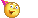  COMMUNICATE...STAY ORGANIZED.. KNOW YOUR PRIORITIES.DAILY REPORTS SHOULD INCLUDE1. ROOM SEARCHES FOR CONTRABAND (drug stuff, cleaning poisons, appliances)2. ROOM SEARCHES FOR CLEANLINESS (bed made, dresser neat, closet not overstuffed, floors)3. REPAIRS NEEDED4. CONVERSATIONS WITH GUESTS (Good and bad...we want to hear it ALL)5. COMMUNICATIONS WITH ASSISTANT6. SUPPLIES NEEDED7. PROJECTS YOU ARE WORKING ON - A TO-DO LIST9. PERSONAL INFO (days off, how are you feeling- we care and love you all!)  COMMUNICATE...STAY ORGANIZED.. KNOW YOUR PRIORITIES.